В соответствии со статей 179.4 Бюджетного кодекса Российской Федерации, на основании Федерального закона от 06.10.2003 № 131-ФЗ «Об общих принципах организации местного самоуправления в Российской Федерации» и руководствуясь Уставом муниципального образования Сорочинский городской округ Оренбургской области, Совет депутатов муниципального образования Сорочинский городской округ Оренбургской области РЕШИЛ:1. Внести в решение Сорочинского городского Совета от 04.12.2015 № 37 «О дорожном фонде муниципального образования Сорочинский городской округ Оренбургской области» (с учетом изменений от 14.09.2021 № 106, от 17.11.2021 № 127) следующие изменения:1.1. Абзац 5 пункта 2.1 раздела 2 Положения о муниципальном дорожном фонде муниципального образования Сорочинский городской округ Оренбургской области  исключить.1.2. Абзац 7 пункта 2.1. раздела 2 Положения о муниципальном дорожном фонде муниципального образования Сорочинский городской округ Оренбургской области изложить в следующей редакции:«-доходов от продажи земельных участков, государственная собственность на которые не разграничена и которые расположены в границе Сорочинского городского округа, в размере 30%;».2. Настоящее решение вступает в силу после его официального опубликования в Информационном бюллетене «Сорочинск официальный» и подлежит опубликованию на Портале муниципального образования Сорочинский городской округ Оренбургской области в сети «Интернет» (https://sorochinsk56.ru).3. Контроль за исполнением настоящего решения возложить на постоянную депутатскую комиссию по вопросам по бюджету, муниципальной собственности и социально – экономическому развитию.Председатель Совета депутатов муниципального образования Сорочинский городской округ Оренбургской области                                    С.В. ФильченкоГлава муниципального образования Сорочинский городской округ                                                                           Т.П. Мелентьева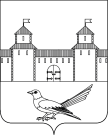 СОВЕТ ДЕПУТАТОВМУНИЦИПАЛЬНОГО ОБРАЗОВАНИЯ СОРОЧИНСКИЙ ГОРОДСКОЙ ОКРУГОРЕНБУРГСКОЙ ОБЛАСТИ(XXIV СЕССИЯ ШЕСТОГО СОЗЫВА)РЕШЕНИЕот 28 февраля 2023 года № 237О внесении изменений в решение Сорочинского городского Совета от 04.12.2015 № 37                               «О дорожном фонде муниципального образования Сорочинский городской округ Оренбургской области (с учетом изменений от 14.09.2021 № 106, от 17.11.2021 № 127)